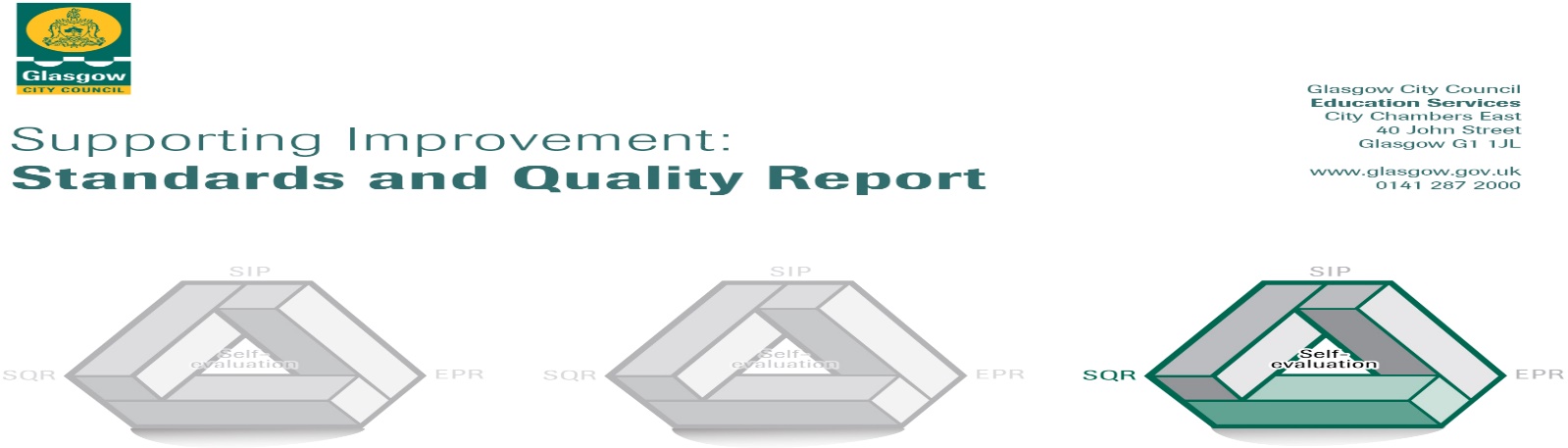 The summary report is provided for parents/careers and partners to outline our achievements this session and our priorities for next session. Throughout this session we have taken forward our priorities as detailed in our school improvement plan. Through our processes of self-evaluation, we have identified how we can improve outcomes for our children and young people.Our achievements and improvements this year.  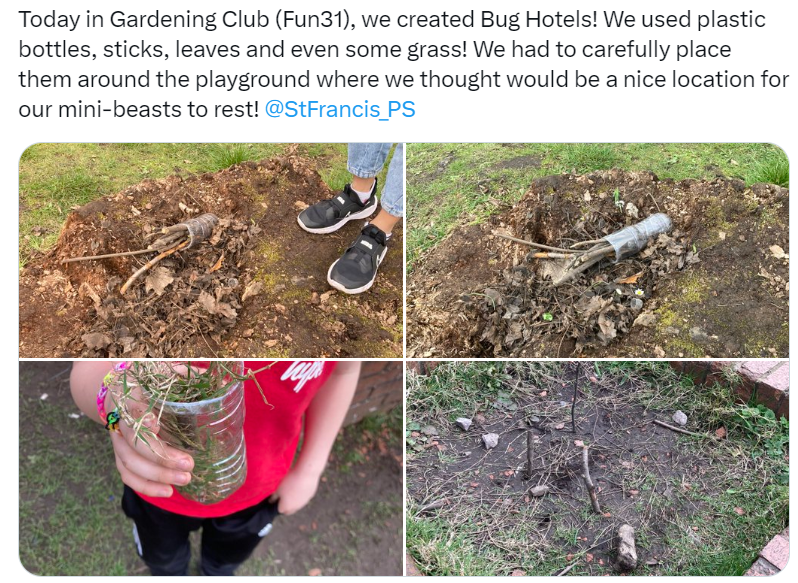 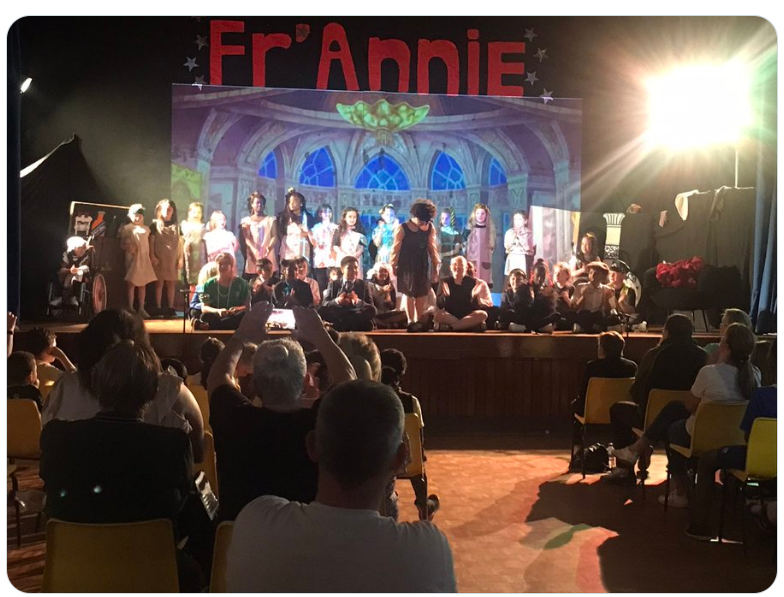 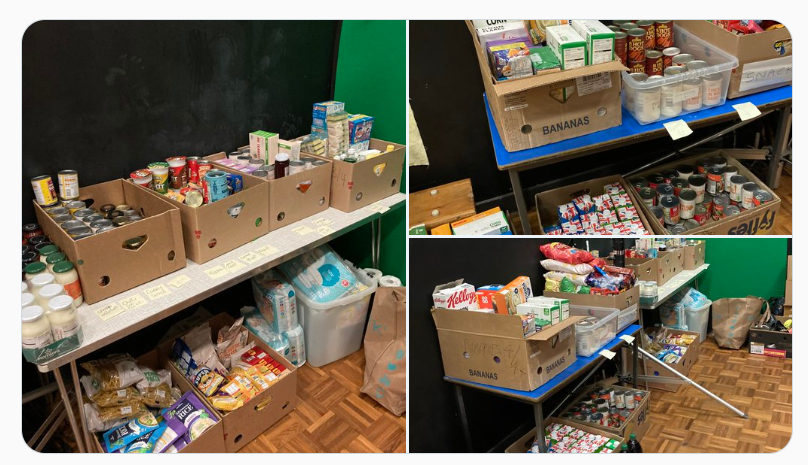 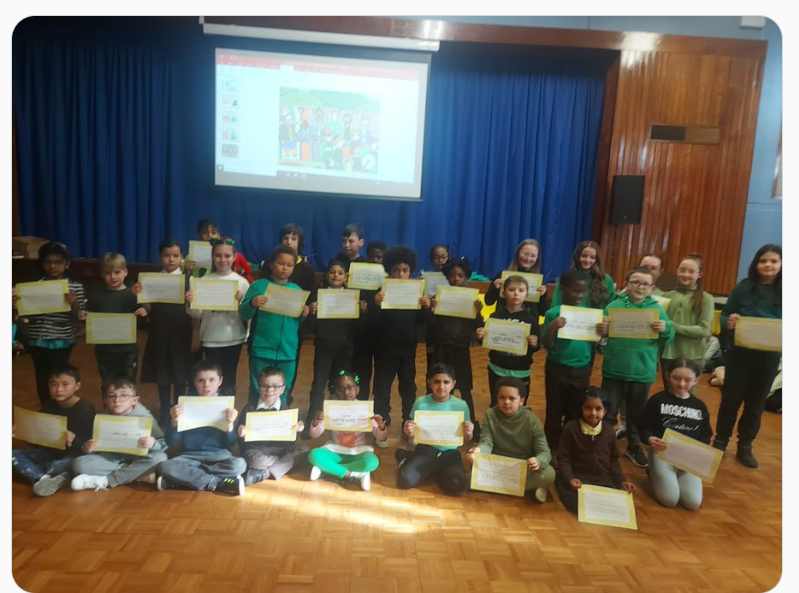 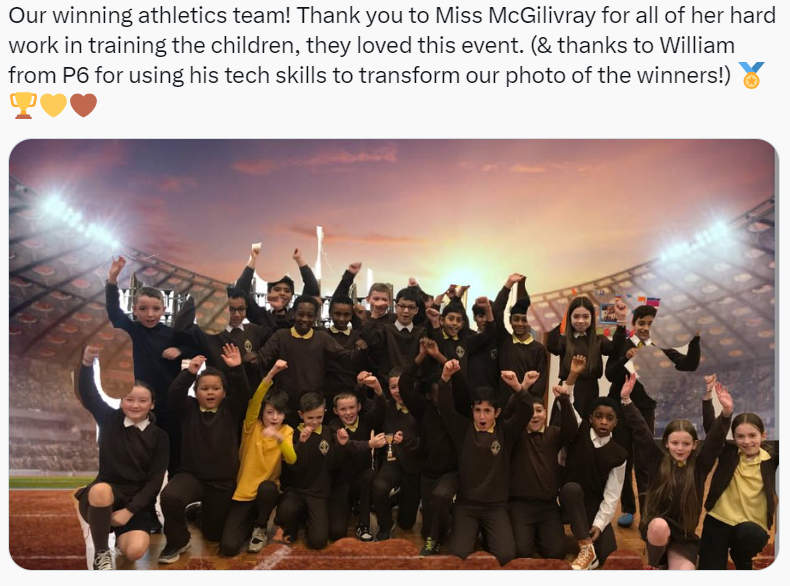 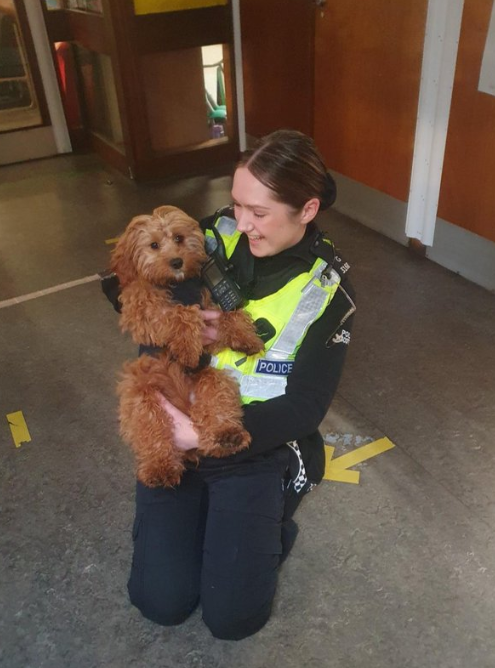 Here is what we plan to improve next year.St Francis’ Primary and Nursery Class improvement priorities for session 23-24Please click on the link below:Raise attainment in reading by improving our reading strategiesContinue to provide a consistent approach to the delivery of PhonicsRaise attainment in writing using ‘Write on Track’ resourceRaise attainment in numeracy by improving our problem-solving strategiesRaise staff confidence in teaching and assessing Glasgow Counts strategiesReview our teaching approaches to ensure we are meeting the needs of all learning stylesIncrease staff confidence to provide different types of feedback for learners about their workHow can you find out more information about our school?Please contact us directly if you require further information or if you wish to comment on the report. The contact e-mail address is: headteacher@st-francis-pri.glasgow.sch.ukOur telephone number is: 0141 429 3687Our school address is:                                      Gorbals                                     G5 0PAFurther information is available in: newsletters, the school website, and the school handbook  